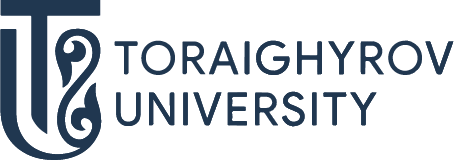 ОТКРОЙ МИР ОБРАЗОВАТЕЛЬНЫХ ПРОГРАММ!В050БИОЛОГИЧЕСКИЕ И СМЕЖНЫЕ НАУКИ6B05102 БиотехнологияТРАЕКТОРИЯCельскохозяйственная биотехнологияПищевая биотехнология ПЕРСПЕКТИВЫ ТРУДОУСТРОЙСТВАГДЕ ТЫ МОЖЕШЬ РАБОТАТЬ:научных и исследовательских центрахлабораторияхклиникахфармацевтических компанияхКЕМ ТЫ МОЖЕШЬ РАБОТАТЬ:биотехнолог; микробиолог; генетик;биохимик; инженер-технолог пищевой промышленности;эксперт качества потребительских товаровменеджер по качеству; генный инженер.Поступай правильно – поступай в ToU